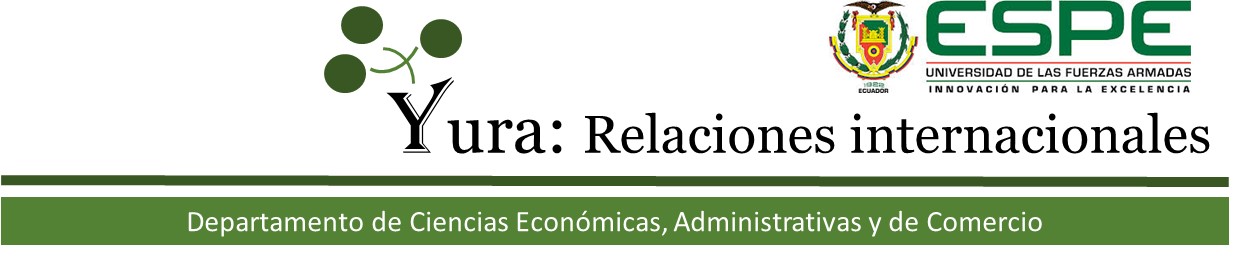 Revista electrónica ISSN: 1390-938xN° :  pp. Espacio para editor .Resumen………………………………………………………………………………………………………………………………………………………………………………………………………………………………………………………………….,Palabras clave……………………………………, Abstract……………………………………………………………………………………………………………………………………………., keywords………………………………………, Introducción……………………………………………………………………………………………………………………………., Materiales y Métodos…………………………………………………………………………………………………………………………………………………………..Resultados…………………………………………………………………………………………………………………………………, Discusión……………………………………………………………………………………………………………………………………………….,Notas a pie de página………………………………………………………………………………………………………………………..,.Notas de contenido a pie de página.  ………………………………………………………………………………………………………………….., Permisos de derechos de autor………………………………………………………………………………………………………………………………………., Apéndices…………………………………………………………………………………………………………………………………………….,Materiales complementarios (Anexos)